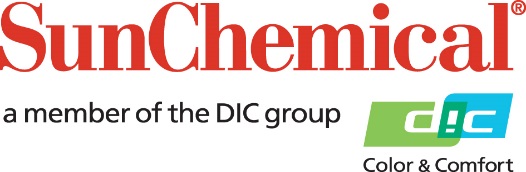 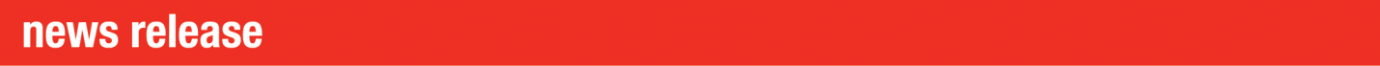 Contactos RP:					Begoña Louro, Sun Chemical		Rayyan Rabbani, AD Communications, UK +49 (0)152 2292 2292			 +44 (0)7827 910 382begona.louroluana@sunchemical.com 	rrabbani@adcomms.co.ukNa ITMA 2023, Sun Chemical exibirá a sua vasta gama de tintas digitais para aplicações têxteis.  SOUTH NORMANTON, REINO UNIDO – 9 de maio de 2023 – Presente na ITMA no Stand D302, Corredor 5, de 8 a 14 de junho em Milão, Itália, a Sun Chemical apresentará sua Completa gama de tintas digitais, Suntex Plus,  para aplicações  têxteis , adequadas para impressão em quaisquer materiais têxteis. Alinhada ao   tema da ITMA para este ano “Transforming the World of Textiles” (Transformar o mundo dos têxteis), a campanha da Sun Chemical para o evento, irá centrar-se no compromisso da empresa no desenvolvimento tecnológico para as aplicações digitais no segmento textil, sua sustentabilidade e   permanente evolução, a níveis compatíveis   às exigências do mercado.Após adquirir o principal fabricante de tintas digitais, a Sensient Imaging Technologies, em 2020, Sun Chemical tem desenvolvido e lançado produtos para principais tecnologias de impressão das quais se destacam as linhas de tintas   reativas, acidas, sublimação direta /indireta e as tintas pigmentadas.O desenvolvimento destas novas linhas de Tintas digitais visa não somente o incremento do desempenho e produtividade, como também as credenciam quanto aos aspectos de sustentabilidade. Todas estas linhas acima mencionadas, serão apresentadas durante a ITMA lançamento da linha de tintas reativa Xennia Amethyst Evo RCComo destaque em seu stand, Sun Chemical lançará durante a ITMA 2023 sua linha de tintas reativas  Xennia Amethyst Evo RC. De Alta qualidade e performance, Xennia Amethyst Evo RC é uma evolução da linha Xennia Amethyst de grande sucesso no mercado. Amethyst Evo RC é de exclusiva formula especialmente desenvolvida para conferir alta performance e maior produtividade a clientes dedicados ao mercado da moda ,decoração conferindo alta qualidade ao produto final.Com esta formulação inovadora, parametros como intensidade das cores, seu equilibrio e sua gestão são beneficiados. Xennia Amethyst EVO RC tem a  certificacação  OEKO-TEX  e da Global Organic Textile Standard (GOTS) sendo classificada como ZDHC Nível 3.Tintas pigmentadas da próxima geraçãoCom grande satisfação, Sun Chemical anuncia o lançamento de sua nova linha de tintas pigmentadas digitais para têxteis, a Xennia Sapphire. Inicialmente disponíveis para cabeçotes de impressão de maior viscosidade, como as Ricoh Gen 5 e Fujifilm Dimatix Starfire, a linha Xennia Sapphire representa um salto qualitativo na impressão por pigmento com melhor desempenho para intensidade de cores e sua fixação, com estabilidade de cores incomparável e de fácil instalação e ajustes. A série Xennia Sapphire está alinhada com os objetivos de sustentabilidade da Sun Chemical, de baixo impacto ambiental sem consumo de água, com uma cura eficiente que confere telas com toque macio, com reduzido uso produtos químicos para acabamento.  Brevemente, a linha Xennia Sapphire também estará disponível em sua versão destinada a tecnologia de impressão por cabeçotes Kyocera, ofertando-se assim ao mercado, uma ampla linha de tintas pigmentadas compatíveis com a maioria das impressoras têxteis digitais no mercado.  Lançamento linha digital ElvaJet SR342 para sublimaçãoDurante a ITMA -2023, Sun Chemical também lançará a sua mais recente linha de tintas para sublimação, específica para cabeçotes de impressão de alta  viscosidade, tais como os  das marcas Ricoh e Dimatix. Fabricada a partir de corantes dispersos de desenvolvimento próprio Sun Chemical, a linha ElvaJet SR342 fornece as matizes mais puras, que permitem uma ampla gama de cores. Proporcionando um excelente desempenho nas principais   impressoras, Elvajet SR342 possui tempo secagem otimizado em diversas gramagens de papeis e seus requisitos de manutenção são mínimos.    Simon Daplyn, Diretor de Marketing do produto, Sun Chemical, comenta: “As mais recentes inovações têxteis da Sun Chemical foram criadas com uma profunda compreensão do mercado têxtil e uma vasta experiência no desenvolvimento de tintas para impressão digital. Além disso, estamos plenamente empenhados em fornecer soluções inovadoras que cumpram as mais recentes normas têxteis. Para os testes e homologações de nossos produtos, trabalhamos com empresas independentes para garantir que as nossas linhas de tintas satisfaçam exatamente as necessidades do mercado e as normas das principais marcas. Assim também garantimos  que os nossos clientes podem confiar em todos os aspetos do desempenho da tinta”.Edri Baggi, Diretora Comercial da divisão de Tintas Têxteis da Sun Chemical acrescenta; “a ITMA é o ambiente ideal para expor a nossa tecnologia e interagir com clientes de todo o mundo; para também demonstrar o valor que as linhas de tintas têxteis Sun Chemical possam representar para o respectivo negócio. Tudo isto, ao mesmo tempo, nos permite assegurar a conformidade do produto e consolidarmos nossas credenciais de sustentabilidade.”Para mais informações, acesse: https://pgo.sunchemical.com/ITMA2023 ou visite a Sun Chemical na ITMA no Stand D302, Corredor 5. FIMSobre a Sun ChemicalA Sun Chemical, membro do DIC Group, é uma produtora líder de embalagens e soluções gráficas, tecnologias de cores e display, produtos funcionais, materiais eletrônicos e produtos para as indústrias automotiva e de saúde. Juntamente com a DIC, a Sun Chemical trabalha continuamente para promover e desenvolver soluções sustentáveis para superar as expectativas dos clientes e melhorar o mundo ao nosso redor. Com vendas anuais combinadas de mais de US$ 8,5 bilhões e mais de 22.000 funcionários em todo o mundo, as empresas do DIC Group atendem a uma coleção diversificada de clientes globais.A Sun Chemical Corporation é uma subsidiária da Sun Chemical Group Coöperatief U.A., Holanda, e está sediada em Parsippany, Nova Jersey, EUA. Para obter mais informações, visite nosso site em www.sunchemical.com ou conecte-se conosco no LinkedIn ou Instagram.